Combining TransformationsIn L6 we studied transformations. Here we are asked to combine more than one transformation to a function.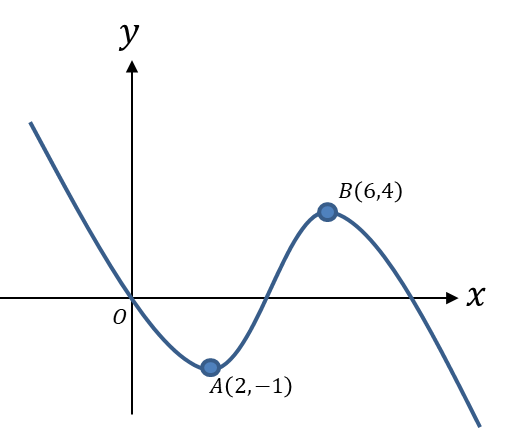 ExamplesHere is a graph of .Sketch the graph of:a) 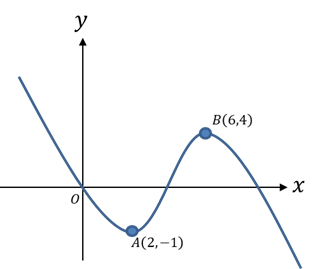 ) 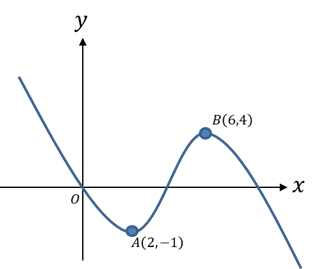 Test Your Understanding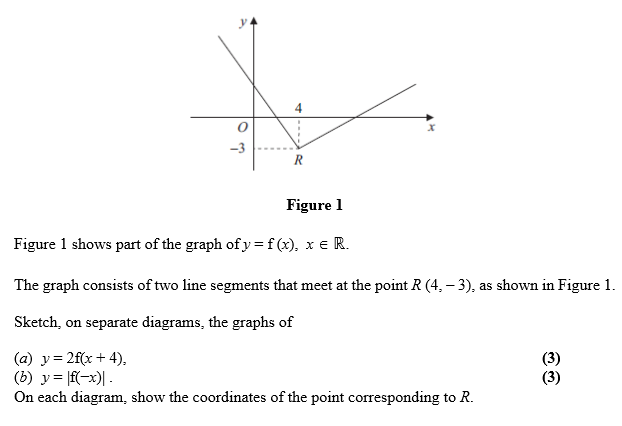 Affects what axis?What we expect or opposite?Change inside f( )Change outside f( )